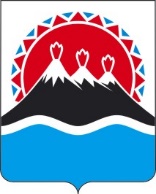 РЕГИОНАЛЬНАЯ СЛУЖБА ПО ТАРИФАМ И ЦЕНАМ КАМЧАТСКОГО КРАЯПРОЕКТ ПОСТАНОВЛЕНИЯ                   г. Петропавловск-КамчатскийВ соответствии с Федеральными законами от 27.07.2010 № 190-ФЗ «О теплоснабжении», от 07.12.2011 № 416-ФЗ «О водоснабжении и водоотведении», постановлениями Правительства Российской Федерации от 22.10.2012 № 1075 «О ценообразовании в сфере теплоснабжения», от 13.05.2013 № 406 «О государственном регулировании тарифов в сфере водоснабжения и водоотведения», от 30.04.2014 № 400 «О формировании индексов изменения размера платы граждан за коммунальные услуги в Российской Федерации», приказами ФСТ России от 13.06.2013 № 760-э «Об утверждении Методических указаний по расчету регулируемых цен (тарифов) в сфере теплоснабжения», Приказ ФСТ России от 07.06.2013 N 163 "Об утверждении Регламента открытия дел об установлении регулируемых цен (тарифов) и отмене регулирования тарифов в сфере теплоснабжения" (Зарегистрировано в Минюсте России 04.07.2013 N 28979), от 27.12.2013 № 1746-э «Об утверждении Методических указаний по расчету регулируемых тарифов в сфере водоснабжения и водоотведения», от 16.07.2014 № 1154-э «Об утверждении Регламента установления регулируемых тарифов в сфере водоснабжения и водоотведения», Закон Камчатского края от 26.11.2021 N 5 (ред. от 29.07.2022) "О краевом бюджете на 2022 год и на плановый период 2023 и 2024 годов", постановлением Правительства Камчатского края от 19.12.2008 № 424-П «Об утверждении Положения о Региональной службе по тарифам и ценам Камчатского края», протоколом Правления Региональной службы по тарифам и ценам Камчатского края от 09.11.2022 № ХХХ, на основании обращений ООО «ИКС Петропавловск-Камчатский» от 27.04.2022 № 115 (вх. от 27.04.2022 № 90/1575).ПОСТАНОВЛЯЮ:Утвердить долгосрочные параметры регулирования для ООО «Морошка», устанавливаемые для формирования тарифов с применением метода индексации установленных тарифов на территории с. Ивашка Карагинского муниципального района, на 2023-2027 годы, с календарной разбивкой согласно приложению 1.Утвердить и ввести в действие с 01 января 2023 года по 31 декабря 2027 года экономически обоснованные тарифы на тепловую энергию, поставляемую ООО «Морошка» потребителям на территории с. Ивашка Карагинского муниципального района, на 2023-2027 годы, с календарной разбивкой согласно приложению 2.Утвердить и ввести в действие с 01 января 2023 года по 31 декабря 2027 года льготные тарифы на тепловую энергию на нужды отопления и горячего водоснабжения, поставляемую ООО «Морошка», населению и исполнителям коммунальных услуг для населения на территории с. Ивашка Карагинского муниципального района, с календарной разбивкой на 2023-2027 годы согласно приложению 3.Утвердить и ввести в действие с 01 января 2023 года по 31 декабря 2027 года тарифы на теплоноситель, ООО «Морошка» на территории с. Ивашка Карагинского муниципального района, на 2023-2027 годы с календарной разбивкой согласно приложению 3.Утвердить и ввести в действие с 01 января 2023 года по 31 декабря 2027 года тарифы на горячую воду в открытой системе теплоснабжения (горячего водоснабжения), ООО «Морошка» поставляемую на территории с. Ивашка Карагинского муниципального района, на 2023-2027 годы с календарной разбивкой согласно приложению 4.Компенсация выпадающих доходов ООО «Морошка» от разницы между экономически обоснованными и льготными тарифами на тепловую энергию, поставляемую на нужды отопления и горячего водоснабжения населению и исполнителям коммунальных услуг для населения на территории с. Ивашка Карагинского муниципального района производится за счет субсидий, предоставляемых предприятиям из краевого бюджета в 2023 году в соответствии с постановлением Правительства Камчатского края от 17.01.2011 № 3-П «Об установлении расходных обязательств Камчатского края по предоставлению из краевого бюджета субсидий предприятиям коммунального комплекса в целях возмещения недополученных доходов в связи с оказанием потребителям коммунальных услуг по льготным тарифам».Настоящее постановление вступает в силу с 01 декабря 2022 года.Приложение 1к постановлению Региональной службыпо тарифам и ценам Камчатского края от 09.11.2022 № ХХХДолгосрочные параметры регулирования для ООО «Морошка», устанавливаемые для формирования тарифов с применением метода индексации установленных тарифов с. Ивашка Карагинского муниципального района Камчатского Края на 2023 - 2027 годы* Заполняется в случае, если регулируемой организацией утверждена программа в области энергосбережения и повышения энергетической эффективности в соответствии с законодательством Российской Федерации об энергосбережении и о повышении энергетической эффективности.** Заполняется в случае, если орган регулирования применяет понижающий коэффициент на переходный период в соответствии
с Правилами распределения расхода топлива.Приложение 2к постановлению Региональной службы по тарифам и ценам Камчатского краяот 09.11.2022 № ХХХЭкономически обоснованные тарифы на тепловую энергию, поставляемую
ООО «ИКС Петропавловск-Камчатский» от котельной № 14, находящейся на территории Пионерского сельского поселения Елизовского муниципального района Камчатского края, с 01 января 2023 года по 31 декабря 2027 года* Выделяется в целях реализации пункта 6 статьи 168 Налогового кодекса Российской Федерации (часть вторая)».Приложение 3к постановлению Региональной службыпо тарифам и ценам Камчатского края от 09.11.2022 № ХХХЛьготные тарифы на тепловую энергию на нужды отопления и горячего водоснабжения, поставляемую ООО «Морошка» населению и исполнителям коммунальных услуг для населения с. Ивашка Карагинского муниципального района, на 2023 - 2027 годы<*>  значения льготных тарифов на тепловую энергию для населения и исполнителям коммунальных услуг для населения на период 2024-2027 годов устанавливаются при ежегодной корректировке экономически обоснованных тарифов с учетом утвержденных индексов изменения размера вносимой гражданами платы за коммунальные услуги в среднем по субъектам Российской Федерации и предельно допустимых отклонений по отдельным муниципальным образованиям от величины указанных индексов по субъектам Российской Федерации в соответствии с Основами формирования индексов изменения размера платы граждан за коммунальные услуги в Российской Федерации, утвержденными постановлением Правительства Российской Федерации от 30 апреля 2014 г. № 400 «О формировании индексов изменения размера платы граждан за коммунальные услуги в Российской Федерации».* Выделяется в целях реализации пункта 6 статьи 168 Налогового кодекса Российской Федерации (часть вторая)».Приложение 4к постановлению Региональной службыпо тарифам и ценам Камчатского края от 09.11.2022 № ХХХТарифы на теплоноситель, поставляемый ООО «Морошка» потребителям с. Ивашка Карагинского муниципального района, на 2023 - 2027 годы<*>  значения льготных тарифов на теплоноситель, поставляемый населению и исполнителям коммунальных услуг для населения на период 2024-2027 годы устанавливаются при ежегодной корректировке тарифов экономически обоснованных с учетом утвержденных индексов изменения размера вносимой гражданами платы за коммунальные услуги в среднем по субъектам Российской Федерации и предельно допустимых отклонений по отдельным муниципальным образованиям от величины указанных индексов по субъектам Российской Федерации в соответствии с Основами формирования индексов изменения размера платы граждан за коммунальные услуги в Российской Федерации, утвержденными постановлением Правительства Российской Федерации от 30 апреля 2014 г. № 400 «О формировании индексов изменения размера платы граждан за коммунальные услуги в Российской Федерации».* Выделяется в целях реализации пункта 6 статьи 168 Налогового кодекса Российской Федерации (часть вторая)».Приложение 5к постановлению Региональной службыпо тарифам и ценам Камчатского края от 09.11.2022 № ХХХТарифы на горячую воду в открытой системе теплоснабжения (горячего водоснабжение), поставляемую ООО «Морошка» потребителям с. Ивашка Карагинского муниципального района, на 2023 - 2027 годы <*>  значение компонента на тепловую энергию и теплоноситель для населения и исполнителям коммунальных услуг для населения на период 2024-2027 годов устанавливается при ежегодной корректировке тарифов с учетом утвержденных индексов изменения размера вносимой гражданами платы за коммунальные услуги в среднем по субъектам Российской Федерации и предельно допустимых отклонений по отдельным муниципальным образованиям от величины указанных индексов по субъектам Российской Федерации в соответствии с Основами формирования индексов изменения размера платы граждан за коммунальные услуги в Российской Федерации, утвержденными постановлением Правительства Российской Федерации от 30 апреля 2014 г. № 400 «О формировании индексов изменения размера платы граждан за коммунальные услуги в Российской Федерации».* Выделяется в целях реализации пункта 6 статьи 168 Налогового кодекса Российской Федерации (часть вторая)Примечание: приказом Министерства жилищно-коммунального хозяйства и энергетики Камчатского края от 16.11.2015 № 554 «Об утверждении нормативов расхода тепловой энергии, используемой на подогрев холодной воды для предоставления коммунальной услуги по горячему водоснабжению в муниципальных образованиях, расположенных в границах Карагинского муниципального района Камчатского края» утвержден норматив расхода тепловой энергии (0,0601 Гкал на 1 куб.м), используемой на подогрев холодной воды для предоставления коммунальной услуги по горячему водоснабжению в муниципальных образованиях, расположенных в границах Карагинского муниципального района Камчатского края. В соответствии с пунктом 42 Правил предоставления коммунальных услуг собственникам и пользователям помещений в многоквартирных домах и жилых домов, утвержденных постановлением Правительства Российской Федерации от 06.05.2011 №354, расчетная величина тарифа на горячую воду в открытой системе теплоснабжения (горячее водоснабжение) населению и исполнителям коммунальных услуг для населения с учетом вида благоустройства и с НДС составляет:[Дата регистрации]№[Номер документа]Об установлении тарифов в сфере теплоснабжения ООО «Морошка» потребителям с. Ивашка Карагинского муниципального района на 2023- 2027 годы»Временно исполняющий обязанности руководителя[горизонтальный штамп подписи 1]В.А. ГубинскийN п/пНаименование регулируемого вида деятельности организацииГодБазовый уровень операционных расходовИндекс эффективности операционных расходовНормативный уровень прибылиПоказатели энергосбережения и энергетической эффективности*Показатели энергосбережения и энергетической эффективности*Показатели энергосбережения и энергетической эффективности*Реализация программ в области энергосбережения и повышения энергетической эффективности*Динамика изменения расходов на топливо**N п/пНаименование регулируемого вида деятельности организацииГодБазовый уровень операционных расходовИндекс эффективности операционных расходовНормативный уровень прибылиУдельный расход условного топлива на производство единицы тепловой энергии, отпускаемой с коллекторов источников тепловой энергииОтношение величины технологических потерь тепловой энергии, теплоносителя к материальной характеристике тепловой сетиВеличина технологических потерь при передаче тепловой энергииРеализация программ в области энергосбережения и повышения энергетической эффективности*Динамика изменения расходов на топливо**N п/пНаименование регулируемого вида деятельности организацииГодтыс. руб.%%кг у.т./ГкалГкал/кв. мГкал12345678910111Поставка тепловой энергии (мощности) потребителям Поставка тепловой энергии (мощности) потребителям2023 год242-------1Поставка тепловой энергии (мощности) потребителям Поставка тепловой энергии (мощности) потребителям2024 год242-------1Поставка тепловой энергии (мощности) потребителям Поставка тепловой энергии (мощности) потребителям2025 год242-------1Поставка тепловой энергии (мощности) потребителям Поставка тепловой энергии (мощности) потребителям2026 год242-------1Поставка тепловой энергии (мощности) потребителям Поставка тепловой энергии (мощности) потребителям2027 год242-------№ п/пНаименование регулируемой организацииВид тарифаГод (период)ВодаОтборный пар давлениемОтборный пар давлениемОтборный пар давлениемОтборный пар давлениемОстрый и редуцированный пар№ п/пНаименование регулируемой организацииВид тарифаГод (период)Водаот 1,2 до 2,5 кг/см2от 2,5 до 7,0 кг/см2от 7,0 до 13,0 кг/см2свыше 13,0 кг/см2Острый и редуцированный пар1.Для потребителей, в случае отсутствия дифференциации тарифов
по схеме подключенияДля потребителей, в случае отсутствия дифференциации тарифов
по схеме подключенияДля потребителей, в случае отсутствия дифференциации тарифов
по схеме подключенияДля потребителей, в случае отсутствия дифференциации тарифов
по схеме подключенияДля потребителей, в случае отсутствия дифференциации тарифов
по схеме подключенияДля потребителей, в случае отсутствия дифференциации тарифов
по схеме подключенияДля потребителей, в случае отсутствия дифференциации тарифов
по схеме подключенияДля потребителей, в случае отсутствия дифференциации тарифов
по схеме подключенияДля потребителей, в случае отсутствия дифференциации тарифов
по схеме подключения1.1ООО «ИКС Петропавловск-Камчатский»одноставочный руб./Гкал20231.2ООО «ИКС Петропавловск-Камчатский»одноставочный руб./Гкал01.01.2023 -30.06.202301.3ООО «ИКС Петропавловск-Камчатский»одноставочный руб./Гкал01.07.2023 -  31.12.202301.4ООО «ИКС Петропавловск-Камчатский»одноставочный руб./Гкал20241.5ООО «ИКС Петропавловск-Камчатский»одноставочный руб./Гкал01.01.2024 -30.06.202401.6ООО «ИКС Петропавловск-Камчатский»одноставочный руб./Гкал01.07.2024 -  31.12.202401.7ООО «ИКС Петропавловск-Камчатский»одноставочный руб./Гкал20251.8ООО «ИКС Петропавловск-Камчатский»одноставочный руб./Гкал01.01.2025 -30.06.202501.9ООО «ИКС Петропавловск-Камчатский»одноставочный руб./Гкал01.07.2025 -  31.12.202501.10ООО «ИКС Петропавловск-Камчатский»одноставочный руб./Гкал20261.11ООО «ИКС Петропавловск-Камчатский»одноставочный руб./Гкал01.01.2026 -30.06.202601.12ООО «ИКС Петропавловск-Камчатский»одноставочный руб./Гкал01.07.2026-  31.12.202601.13ООО «ИКС Петропавловск-Камчатский»одноставочный руб./Гкал20271.14ООО «ИКС Петропавловск-Камчатский»одноставочный руб./Гкал01.01.2027 -30.06.202701.15ООО «ИКС Петропавловск-Камчатский»одноставочный руб./Гкал01.07.2027 -  31.12.20270ООО «ИКС Петропавловск-Камчатский»двухставочныйХХХХХХХООО «ИКС Петропавловск-Камчатский»ставка за тепловую энергию, руб./ГкалООО «ИКС Петропавловск-Камчатский»ставка за содержание тепловой мощности, тыс.руб./Гкал/ч в мес.ООО «ИКС Петропавловск-Камчатский»Население (тарифы указываются с учетом НДС)*Население (тарифы указываются с учетом НДС)*Население (тарифы указываются с учетом НДС)*Население (тарифы указываются с учетом НДС)*Население (тарифы указываются с учетом НДС)*Население (тарифы указываются с учетом НДС)*Население (тарифы указываются с учетом НДС)*Население (тарифы указываются с учетом НДС)*1.16ООО «ИКС Петропавловск-Камчатский»одноставочный руб./Гкал2023ООО «ИКС Петропавловск-Камчатский»одноставочный руб./Гкал01.01.2023 -30.06.20231.17ООО «ИКС Петропавловск-Камчатский»одноставочный руб./Гкал01.07.2023 -  31.12.202301.18ООО «ИКС Петропавловск-Камчатский»одноставочный руб./Гкал20241.19ООО «ИКС Петропавловск-Камчатский»одноставочный руб./Гкал01.01.2024 -30.06.202401.20ООО «ИКС Петропавловск-Камчатский»одноставочный руб./Гкал01.07.2024 -  31.12.202401.21ООО «ИКС Петропавловск-Камчатский»одноставочный руб./Гкал20251.22ООО «ИКС Петропавловск-Камчатский»одноставочный руб./Гкал01.01.2025 -30.06.202501.23ООО «ИКС Петропавловск-Камчатский»одноставочный руб./Гкал01.07.2025 -  31.12.202501.24ООО «ИКС Петропавловск-Камчатский»одноставочный руб./Гкал20261.25ООО «ИКС Петропавловск-Камчатский»одноставочный руб./Гкал01.01.2026 -30.06.202601.26ООО «ИКС Петропавловск-Камчатский»одноставочный руб./Гкал01.07.2026-  31.12.202601.27ООО «ИКС Петропавловск-Камчатский»одноставочный руб./Гкал20271.28ООО «ИКС Петропавловск-Камчатский»одноставочный руб./Гкал01.01.2027 -30.06.202701.29ООО «ИКС Петропавловск-Камчатский»одноставочный руб./Гкал01.07.2027 -  31.12.20270ООО «ИКС Петропавловск-Камчатский»двухставочныйХХХХХХХООО «ИКС Петропавловск-Камчатский»ставка за тепловую энергию, руб./ГкалООО «ИКС Петропавловск-Камчатский»ставка за содержание тепловой мощности, тыс.руб./Гкал/ч в мес.№ п/пНаименование регулируемой организацииВид тарифаГод (период)ВодаОтборный пар давлениемОтборный пар давлениемОтборный пар давлениемОтборный пар давлениемОстрый и редуцированный пар№ п/пНаименование регулируемой организацииВид тарифаГод (период)Водаот 1,2 до 2,5 кг/см2от 2,5 до 7,0 кг/см2от 7,0 до 13,0 кг/см2свыше 13,0 кг/см2Острый и редуцированный пар1.Для потребителей, в случае отсутствия дифференциации тарифовпо схеме подключенияДля потребителей, в случае отсутствия дифференциации тарифовпо схеме подключенияДля потребителей, в случае отсутствия дифференциации тарифовпо схеме подключенияДля потребителей, в случае отсутствия дифференциации тарифовпо схеме подключенияДля потребителей, в случае отсутствия дифференциации тарифовпо схеме подключенияДля потребителей, в случае отсутствия дифференциации тарифовпо схеме подключенияДля потребителей, в случае отсутствия дифференциации тарифовпо схеме подключенияДля потребителей, в случае отсутствия дифференциации тарифовпо схеме подключенияДля потребителей, в случае отсутствия дифференциации тарифовпо схеме подключенияООО «Морошка»одноставочный руб./ГкалООО «Морошка»двухставочныйХХХХХХХООО «Морошка»ставка за тепловую энергию, руб./ГкалООО «Морошка»ставка за содержание тепловой мощности, тыс.руб./Гкал/ч в мес.ООО «Морошка»Население (тарифы указываются с учетом НДС)*Население (тарифы указываются с учетом НДС)*Население (тарифы указываются с учетом НДС)*Население (тарифы указываются с учетом НДС)*Население (тарифы указываются с учетом НДС)*Население (тарифы указываются с учетом НДС)*Население (тарифы указываются с учетом НДС)*Население (тарифы указываются с учетом НДС)*1.1ООО «Морошка»одноставочный руб./Гкал20231.2ООО «Морошка»одноставочный руб./Гкал01.01.2023 -30.06.20231 933,001.3ООО «Морошка»одноставочный руб./Гкал01.07.2023 -  31.12.20232 006,001.4ООО «Морошка»одноставочный руб./Гкал20241.5ООО «Морошка»одноставочный руб./Гкал01.01.2024 -30.06.20241.6ООО «Морошка»одноставочный руб./Гкал01.07.2024 -  31.12.20241.7ООО «Морошка»одноставочный руб./Гкал20251.8ООО «Морошка»одноставочный руб./Гкал01.01.2025 -30.06.20251.9ООО «Морошка»одноставочный руб./Гкал01.07.2025 -  31.12.20251.10ООО «Морошка»одноставочный руб./Гкал20261.11ООО «Морошка»одноставочный руб./Гкал01.01.2026 -30.06.20261.12ООО «Морошка»одноставочный руб./Гкал01.07.2026-  31.12.20261.13ООО «Морошка»одноставочный руб./Гкал20271.14ООО «Морошка»одноставочный руб./Гкал01.01.2027 -30.06.20271.15ООО «Морошка»одноставочный руб./Гкал01.07.2027 -  31.12.2027ООО «Морошка»двухставочныйХХХХХХХООО «Морошка»ставка за тепловую энергию, руб./ГкалООО «Морошка»ставка за содержание тепловой мощности, тыс.руб./Гкал/ч в мес.№ п/пНаименование регулируемой организацииНаименование регулируемой организацииВид тарифаГод (период)Вид теплоносителяВид теплоносителя№ п/пНаименование регулируемой организацииНаименование регулируемой организацииВид тарифаГод (период)ВодаПар1.Экономически обоснованный тариф для прочих потребителей(тарифы указываются без НДС)Экономически обоснованный тариф для прочих потребителей(тарифы указываются без НДС)Экономически обоснованный тариф для прочих потребителей(тарифы указываются без НДС)Экономически обоснованный тариф для прочих потребителей(тарифы указываются без НДС)Экономически обоснованный тариф для прочих потребителей(тарифы указываются без НДС)Экономически обоснованный тариф для прочих потребителей(тарифы указываются без НДС)1.1ООО «Морошка»ООО «Морошка»одноставочный руб./куб.м01.01.2023 -30.06.2023184,041.2ООО «Морошка»ООО «Морошка»одноставочный руб./куб.м01.07.2023 -  31.12.2023204,571.3ООО «Морошка»ООО «Морошка»одноставочный руб./куб.м01.01.2024 -30.06.2024<*>1.4ООО «Морошка»ООО «Морошка»одноставочный руб./куб.м01.07.2024 -  31.12.2024<*>1.5ООО «Морошка»ООО «Морошка»одноставочный руб./куб.м01.01.2025 -30.06.2025<*>1.6ООО «Морошка»ООО «Морошка»одноставочный руб./куб.м01.07.2025 -  31.12.2025<*>1.7ООО «Морошка»ООО «Морошка»одноставочный руб./куб.м01.01.2026 -30.06.2026<*>1.8ООО «Морошка»ООО «Морошка»одноставочный руб./куб.м01.07.2026-  31.12.2026<*>1.9ООО «Морошка»ООО «Морошка»одноставочный руб./куб.м01.01.2027 -30.06.2027<*>1.10ООО «Морошка»ООО «Морошка»одноставочный руб./куб.м01.07.2027 -  31.12.2027<*>2.Экономически обоснованный тариф для населения (тарифы указываются с НДС)*Экономически обоснованный тариф для населения (тарифы указываются с НДС)*Экономически обоснованный тариф для населения (тарифы указываются с НДС)*Экономически обоснованный тариф для населения (тарифы указываются с НДС)*Экономически обоснованный тариф для населения (тарифы указываются с НДС)*Экономически обоснованный тариф для населения (тарифы указываются с НДС)*2.1ООО «Морошка»ООО «Морошка»одноставочный руб./куб.м01.01.2023 -30.06.2023220,852.2ООО «Морошка»ООО «Морошка»одноставочный руб./куб.м01.07.2023 -  31.12.2023245,492.3ООО «Морошка»ООО «Морошка»одноставочный руб./куб.м01.01.2024 -30.06.2024<*>2.4ООО «Морошка»ООО «Морошка»одноставочный руб./куб.м01.07.2024 -  31.12.2024<*>2.5ООО «Морошка»ООО «Морошка»одноставочный руб./куб.м01.01.2025 -30.06.2025<*>2.6ООО «Морошка»ООО «Морошка»одноставочный руб./куб.м01.07.2025 -  31.12.2025<*>2.7ООО «Морошка»ООО «Морошка»одноставочный руб./куб.м01.01.2026 -30.06.2026<*>2.8ООО «Морошка»ООО «Морошка»одноставочный руб./куб.м01.07.2026-  31.12.2026<*>2.9ООО «Морошка»ООО «Морошка»одноставочный руб./куб.м01.01.2027 -30.06.2027<*>2.10ООО «Морошка»ООО «Морошка»одноставочный руб./куб.м01.07.2027 -  31.12.2027<*>3.3.Льготный (сниженный) тариф для населения и исполнителей коммунальных услуг
(тарифы указываются с учетом НДС)*Льготный (сниженный) тариф для населения и исполнителей коммунальных услуг
(тарифы указываются с учетом НДС)*Льготный (сниженный) тариф для населения и исполнителей коммунальных услуг
(тарифы указываются с учетом НДС)*Льготный (сниженный) тариф для населения и исполнителей коммунальных услуг
(тарифы указываются с учетом НДС)*Льготный (сниженный) тариф для населения и исполнителей коммунальных услуг
(тарифы указываются с учетом НДС)*3.13.1ООО «Морошка»одноставочный руб./куб.м01.01.2023 -30.06.202377,883.23.2ООО «Морошка»одноставочный руб./куб.м01.07.2023 -  31.12.202377,883.33.3ООО «Морошка»одноставочный руб./куб.м01.01.2024 -30.06.2024<*>3.43.4ООО «Морошка»одноставочный руб./куб.м01.07.2024 -  31.12.2024<*>3.53.5ООО «Морошка»одноставочный руб./куб.м01.01.2025 -30.06.2025<*>3.63.6ООО «Морошка»одноставочный руб./куб.м01.07.2025 -  31.12.2025<*>3.73.7ООО «Морошка»одноставочный руб./куб.м01.01.2026 -30.06.2026<*>3.83.8ООО «Морошка»одноставочный руб./куб.м01.07.2026-  31.12.2026<*>3.93.9ООО «Морошка»одноставочный руб./куб.м01.01.2027 -30.06.2027<*>3.103.10ООО «Морошка»одноставочный руб./куб.м01.07.2027 -  31.12.2027<*>№ п/пНаименование регулируемой организацииНаименование регулируемой организацииГод (период)Год (период)Компонент на теплоноситель, руб./куб.мКомпонент на теплоноситель, руб./куб.мКомпонент на тепловую энергиюКомпонент на тепловую энергиюКомпонент на тепловую энергиюКомпонент на тепловую энергиюКомпонент на тепловую энергию№ п/пНаименование регулируемой организацииНаименование регулируемой организацииГод (период)Год (период)Компонент на теплоноситель, руб./куб.мКомпонент на теплоноситель, руб./куб.мОдноставочный тариф, руб./ГкалОдноставочный тариф, руб./ГкалДвухставочный тарифДвухставочный тарифДвухставочный тариф№ п/пНаименование регулируемой организацииНаименование регулируемой организацииГод (период)Год (период)Компонент на теплоноситель, руб./куб.мКомпонент на теплоноситель, руб./куб.мОдноставочный тариф, руб./ГкалОдноставочный тариф, руб./ГкалСтавка за мощность, тыс. руб./Гкал/час в мес.Ставка за мощность, тыс. руб./Гкал/час в мес.Ставка за тепловую энергию, руб./Гкал1.Экономически обоснованный тариф для прочих потребителей
(тарифы указываются без НДС)Экономически обоснованный тариф для прочих потребителей
(тарифы указываются без НДС)Экономически обоснованный тариф для прочих потребителей
(тарифы указываются без НДС)Экономически обоснованный тариф для прочих потребителей
(тарифы указываются без НДС)Экономически обоснованный тариф для прочих потребителей
(тарифы указываются без НДС)Экономически обоснованный тариф для прочих потребителей
(тарифы указываются без НДС)Экономически обоснованный тариф для прочих потребителей
(тарифы указываются без НДС)Экономически обоснованный тариф для прочих потребителей
(тарифы указываются без НДС)Экономически обоснованный тариф для прочих потребителей
(тарифы указываются без НДС)Экономически обоснованный тариф для прочих потребителей
(тарифы указываются без НДС)Экономически обоснованный тариф для прочих потребителей
(тарифы указываются без НДС)1.1ООО «Морошка»ООО «Морошка»01.01.2023 -30.06.202301.01.2023 -30.06.202377,8877,887 111,697 111,691.2ООО «Морошка»ООО «Морошка»01.07.2023 -  31.12.202301.07.2023 -  31.12.202377,8877,887 396,167 396,161.3ООО «Морошка»ООО «Морошка»01.01.2024 -30.06.202401.01.2024 -30.06.2024<*><*><*><*>1.4ООО «Морошка»ООО «Морошка»01.07.2024 -  31.12.202401.07.2024 -  31.12.2024<*><*><*><*>1.5ООО «Морошка»ООО «Морошка»01.01.2025 -30.06.202501.01.2025 -30.06.2025<*><*><*><*>1.6ООО «Морошка»ООО «Морошка»01.07.2025 -  31.12.202501.07.2025 -  31.12.2025<*><*><*><*>1.7ООО «Морошка»ООО «Морошка»01.01.2026 -30.06.202601.01.2026 -30.06.2026<*><*><*><*>1.8ООО «Морошка»ООО «Морошка»01.07.2026-  31.12.202601.07.2026-  31.12.2026<*><*><*><*>1.9ООО «Морошка»ООО «Морошка»01.01.2027 -30.06.202701.01.2027 -30.06.2027<*><*><*><*>1.10ООО «Морошка»ООО «Морошка»01.07.2027 -  31.12.202701.07.2027 -  31.12.2027<*><*><*><*>2.Экономически обоснованный тариф для населения 
(тарифы указываются с НДС)*Экономически обоснованный тариф для населения 
(тарифы указываются с НДС)*Экономически обоснованный тариф для населения 
(тарифы указываются с НДС)*Экономически обоснованный тариф для населения 
(тарифы указываются с НДС)*Экономически обоснованный тариф для населения 
(тарифы указываются с НДС)*Экономически обоснованный тариф для населения 
(тарифы указываются с НДС)*Экономически обоснованный тариф для населения 
(тарифы указываются с НДС)*Экономически обоснованный тариф для населения 
(тарифы указываются с НДС)*Экономически обоснованный тариф для населения 
(тарифы указываются с НДС)*Экономически обоснованный тариф для населения 
(тарифы указываются с НДС)*Экономически обоснованный тариф для населения 
(тарифы указываются с НДС)*2.1ООО «Морошка»ООО «Морошка»01.01.2023 -30.06.202301.01.2023 -30.06.2023220,85220,858 534,038 534,032.2ООО «Морошка»ООО «Морошка»01.07.2023 -  31.12.202301.07.2023 -  31.12.2023235,26235,268 875,398 875,392.3ООО «Морошка»ООО «Морошка»01.01.2024 -30.06.202401.01.2024 -30.06.2024<*><*><*><*>2.4ООО «Морошка»ООО «Морошка»01.07.2024 -  31.12.202401.07.2024 -  31.12.2024<*><*><*><*>2.5ООО «Морошка»ООО «Морошка»01.01.2025 -30.06.202501.01.2025 -30.06.2025<*><*><*><*>2.6ООО «Морошка»ООО «Морошка»01.07.2025 -  31.12.202501.07.2025 -  31.12.2025<*><*><*><*>2.7ООО «Морошка»ООО «Морошка»01.01.2026 -30.06.202601.01.2026 -30.06.2026<*><*><*><*>2.8ООО «Морошка»ООО «Морошка»01.07.2026-  31.12.202601.07.2026-  31.12.2026<*><*><*><*>2.9ООО «Морошка»ООО «Морошка»01.01.2027 -30.06.202701.01.2027 -30.06.2027<*><*><*><*>2.10ООО «Морошка»ООО «Морошка»01.07.2027 -  31.12.202701.07.2027 -  31.12.2027<*><*><*><*>3.Льготный (сниженный) тариф для населения и исполнителей коммунальных услуг
(тарифы указываются с учетом НДС)*Льготный (сниженный) тариф для населения и исполнителей коммунальных услуг
(тарифы указываются с учетом НДС)*Льготный (сниженный) тариф для населения и исполнителей коммунальных услуг
(тарифы указываются с учетом НДС)*Льготный (сниженный) тариф для населения и исполнителей коммунальных услуг
(тарифы указываются с учетом НДС)*Льготный (сниженный) тариф для населения и исполнителей коммунальных услуг
(тарифы указываются с учетом НДС)*Льготный (сниженный) тариф для населения и исполнителей коммунальных услуг
(тарифы указываются с учетом НДС)*Льготный (сниженный) тариф для населения и исполнителей коммунальных услуг
(тарифы указываются с учетом НДС)*Льготный (сниженный) тариф для населения и исполнителей коммунальных услуг
(тарифы указываются с учетом НДС)*Льготный (сниженный) тариф для населения и исполнителей коммунальных услуг
(тарифы указываются с учетом НДС)*Льготный (сниженный) тариф для населения и исполнителей коммунальных услуг
(тарифы указываются с учетом НДС)*Льготный (сниженный) тариф для населения и исполнителей коммунальных услуг
(тарифы указываются с учетом НДС)*3.1ООО «Морошка»01.01.2023 -30.06.202301.01.2023 -30.06.202377,8877,881 933,001 933,003.2ООО «Морошка»01.07.2023 -  31.12.202301.07.2023 -  31.12.202377,8877,882 006,002 006,003.3ООО «Морошка»01.01.2024 -30.06.202401.01.2024 -30.06.2024<*><*><*><*>3.4ООО «Морошка»01.07.2024 -  31.12.202401.07.2024 -  31.12.2024<*><*><*><*>3.5ООО «Морошка»01.01.2025 -30.06.202501.01.2025 -30.06.2025<*><*><*><*>3.6ООО «Морошка»01.07.2025 -  31.12.202501.07.2025 -  31.12.2025<*><*><*><*>3.7ООО «Морошка»01.01.2026 -30.06.202601.01.2026 -30.06.2026<*><*><*><*>3.8ООО «Морошка»01.07.2026-  31.12.202601.07.2026-  31.12.2026<*><*><*><*>3.9ООО «Морошка»01.01.2027 -30.06.202701.01.2027 -30.06.2027<*><*><*><*>3.10ООО «Морошка»01.07.2027 -  31.12.202701.07.2027 -  31.12.2027<*><*><*><*>Тип благоустройстваНорматив расхода тепловой энергии, Гкал на 1 куб.м.Расчетный тариф на горячую воду,руб./куб. метр01.01.2023 -30.06.202301.01.2023 -30.06.202301.01.2023 -30.06.2023с неизолированными стояками, без полотенцесушителей0,0601194,0501.07.2023 -31.12.202301.07.2023 -31.12.202301.07.2023 -31.12.2023с неизолированными стояками, без полотенцесушителей0,0601198,44